Дидактическая игра «Зимняя спячка»Цель: закрепить знания детей о зимней спячке у животных, развивает мышление, память.Детям предлагается соотнести животных с их тенями. 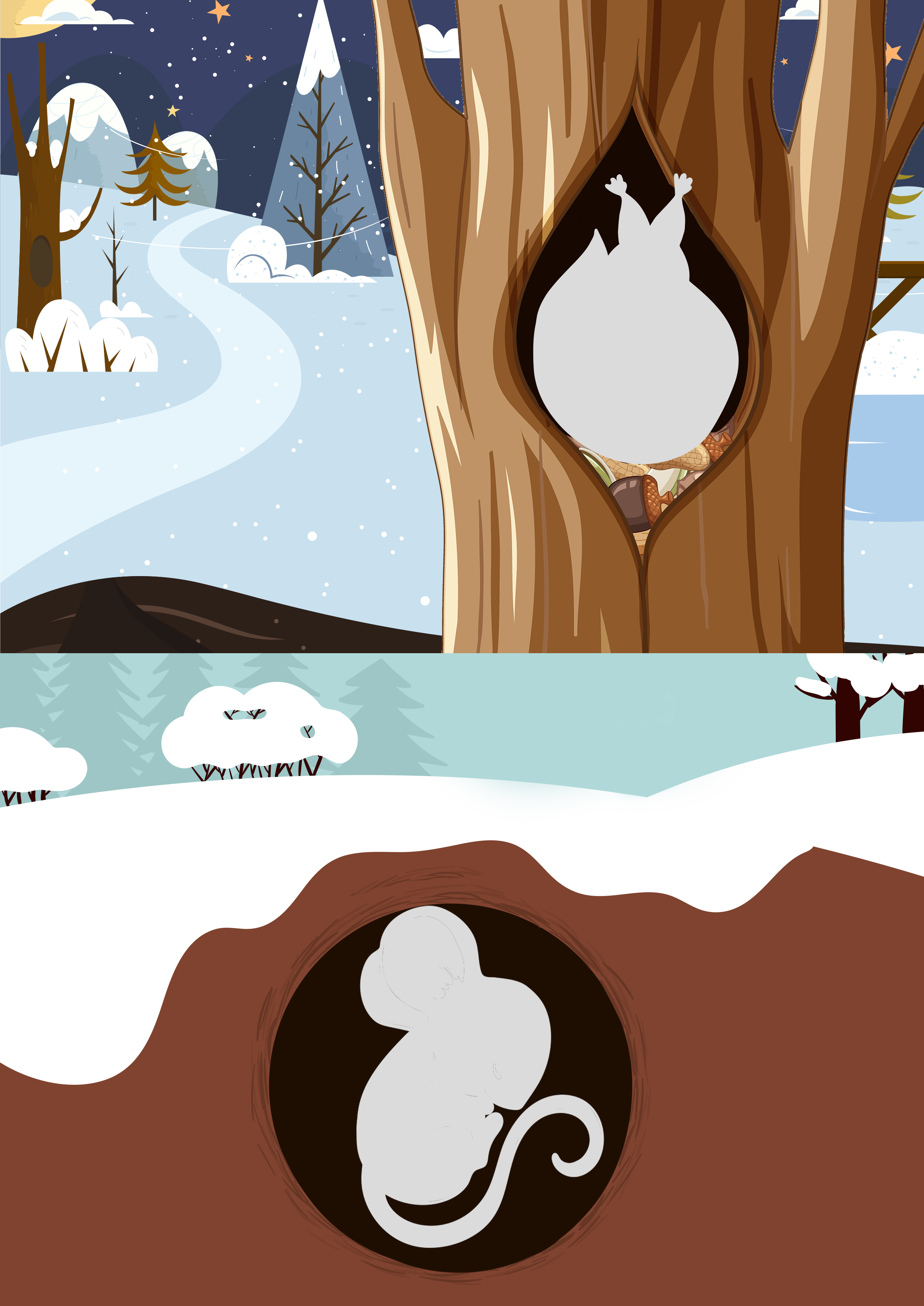 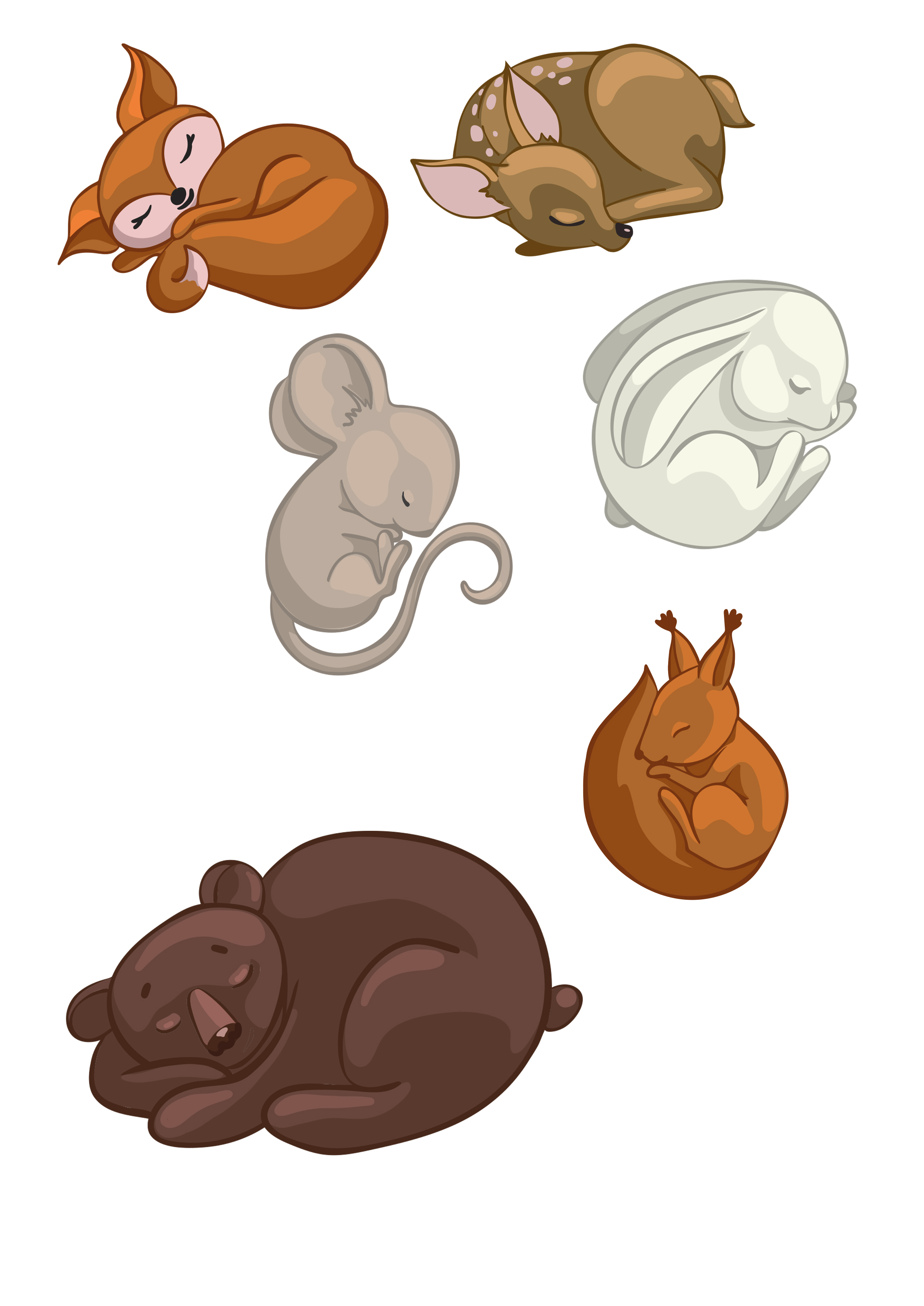 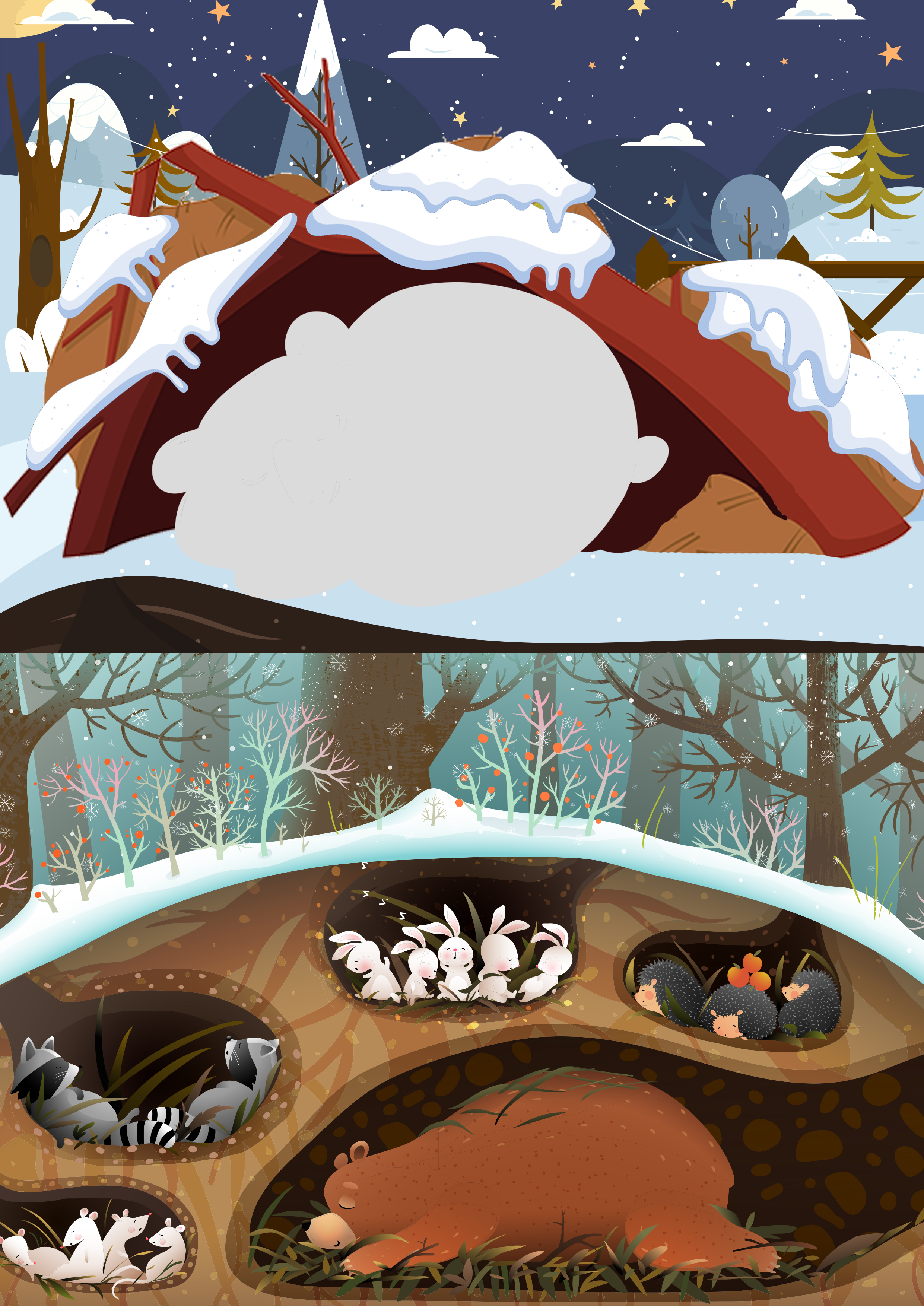 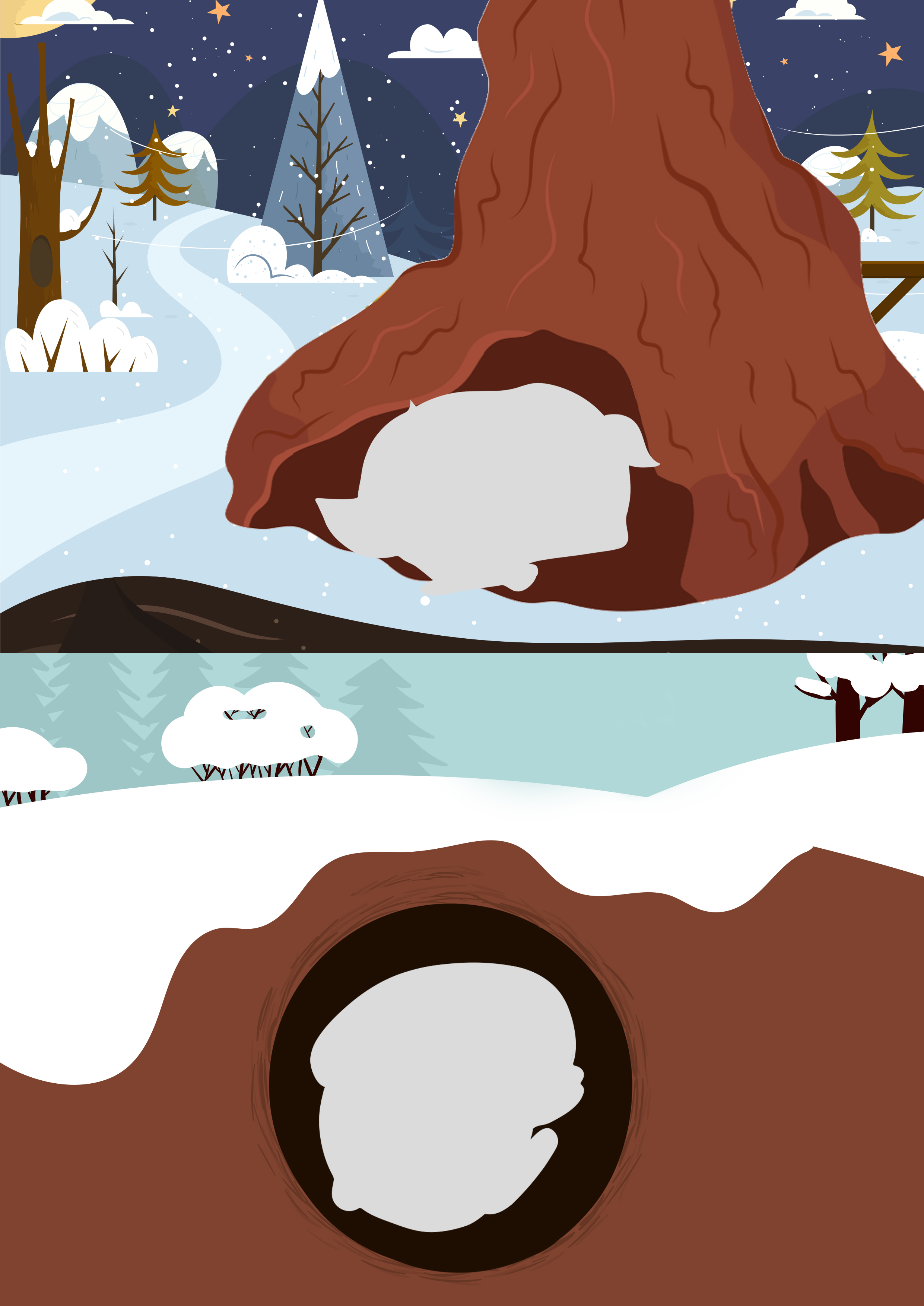 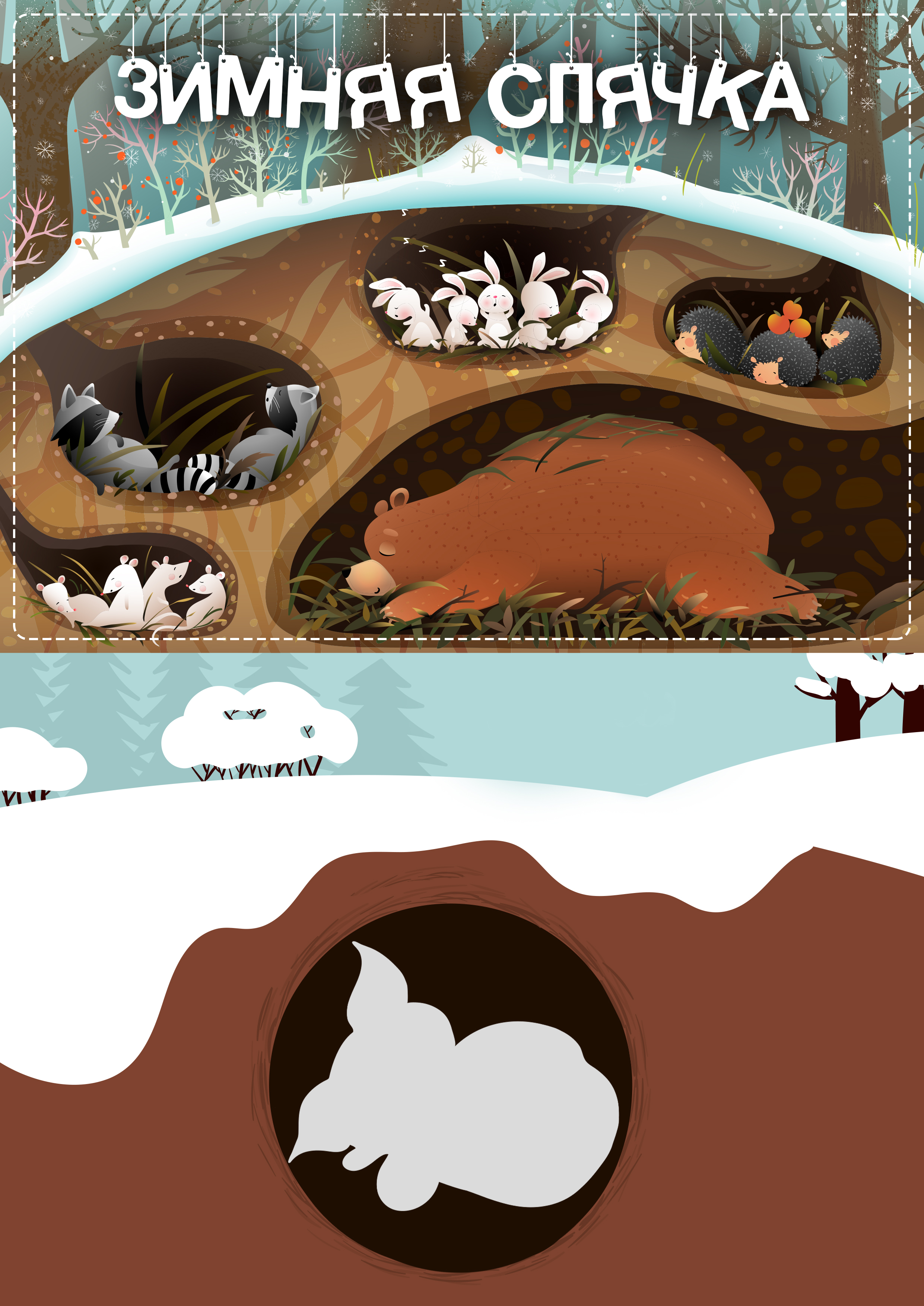 